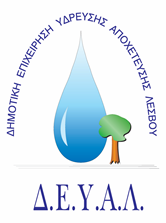 ΔΙΑΔΗΜΟΤΙΚΗ ΕΠΙΧΕΙΡΗΣΗ                                                            Ημερομηνία: 22/02/2023ΥΔΡΕΥΣΗΣ ΑΠΟΧΕΤΕΥΣΗΣ                                             ΛΕΣΒΟΥ                                                                                                          Προς                                                                                                          Δ.Ε.Υ.Α. ΛέσβουΕΝΔΕΙΚΤΙΚΟΣ ΠΡΟΥΠΟΛΟΓΙΣΜΟΣ	Προς ΘΕΜΑ:  Προμήθεια ομαλών εκκινητών για Αντλιοστάσιο Ύδρευσης Φλου Τ.Κ. Άντισσας. Αρ. πρωτ.:     2176 /22-02-2023Α/ΑΠΟΣΟΤΗΤΑΠΕΡΙΓΡΑΦΗΤΙΜΗ ΜΟΝ. ΚΟΣΤΟΣ12ΨΗΦΙΑΚΟΣ ΟΜΑΛΟΣ ΕΚΚΙΝΗΤΗΣ 2 ΦΑΣΕΩΝ  72Α / 37 KW.  ABB. ΤΥΠΟΣ: PSE.  SKU: PSE 72-600-70. ΤΡΙΦΑΣΙΚΟΥ ΚΙΝΗΤΗΡΑ 400V.  ΕΝΣΩΜ. ΠΡΟΣΤ. ΥΠΕΡΦΟΡΤΩΣΗΣ 750,001.500,00ΚΑΘΑΡΗ ΑΞΙΑΚΑΘΑΡΗ ΑΞΙΑΚΑΘΑΡΗ ΑΞΙΑΚΑΘΑΡΗ ΑΞΙΑ1.500,00ΦΠΑ 17%ΦΠΑ 17%ΦΠΑ 17%ΦΠΑ 17%255,00ΣΥΝΟΛΟΣΥΝΟΛΟΣΥΝΟΛΟΣΥΝΟΛΟ1.755,00